Sešity a pomůcky do 1. třídy – školní rok 2020/21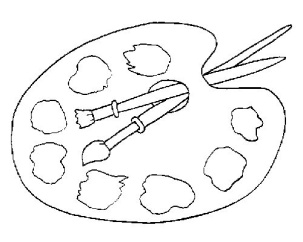 Škola zajistí pro žáky balíček s pomůckami:vodové barvy					- kelímek na vodutuhé lepidlo (tyčinka)		                     - kulatý štětec č. 8dětské nůžky					- plochý štětec č. 12modelínu (plastelína)				- voskovky 12 barev pastelky 12 barev trojhranné            	- tužky 1, 2, 3____________________________________________________písanky a pracovní sešity do M, ČJ, PRV	+ žákovskou knížkuBude uhrazeno z třídního fondu: 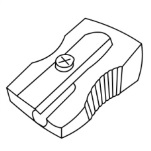 Sešity:	č. 513		 		  		2 ks	 	M		č. 511 nebo 512 s pomocnými linkami 	2 ks		ČJč. 520				  		1 ks		PRV		         č. 524		  		  		1 ks         	DENÍČEK	      č. 420 (nelinkovaný A4)  			2 ks		ČJ+ mazací tabulka, plastové složky A6, A5, kolíčky	Rodiče zajistí pro své dítě: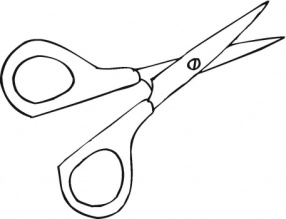 VV potřeby:					hadřík  					špejlelepidlo Herkules 130 g			paleta	 na míchání barev		izolepa průhledná - malá			náčrtníky A4 žluté 20 ks	tvrdé výkresy A3 – 40 ks	                    ubrus na výtvarnou výchovutvrdé výkresy A4 – 10 ks	                    tuhé lepidlo (tyčinka)fix černý silný, fix černý tenký           barevné papíryPracovní oblečení do VV a PČ.Do TV – sportovní obuv a oblečení na hřiště i do tělocvičny v plátěné tašce nebo pytlíkudesky na sešity A4 a A5 – plastovédesky (zásobník) na číslice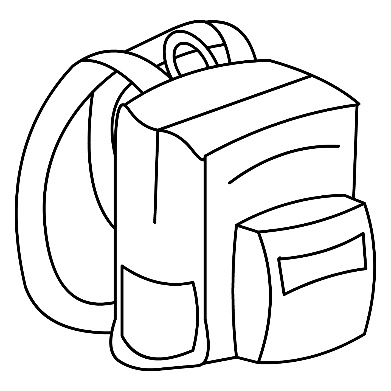 Pouzdro:	pastelky, 3 ks tužka č. 2, guma, ořezávátko, pero ne!obaly na sešity a učebnice (V ZÁŘÍ)prostírání na svačinu + box na svačinu          -       pytlík na přezůvky + přezůvky